Действия налогоплательщикаПринять участие в видеоконференции возможно с использованием компьютера (при наличии внешней камеры и микрофона), ноутбука или смартфона через браузеры Chrome и Firefox.После перехода по распространяемой ссылке для участия в видеоконференции система запросит указать e-mail для регистрации в качестве участника.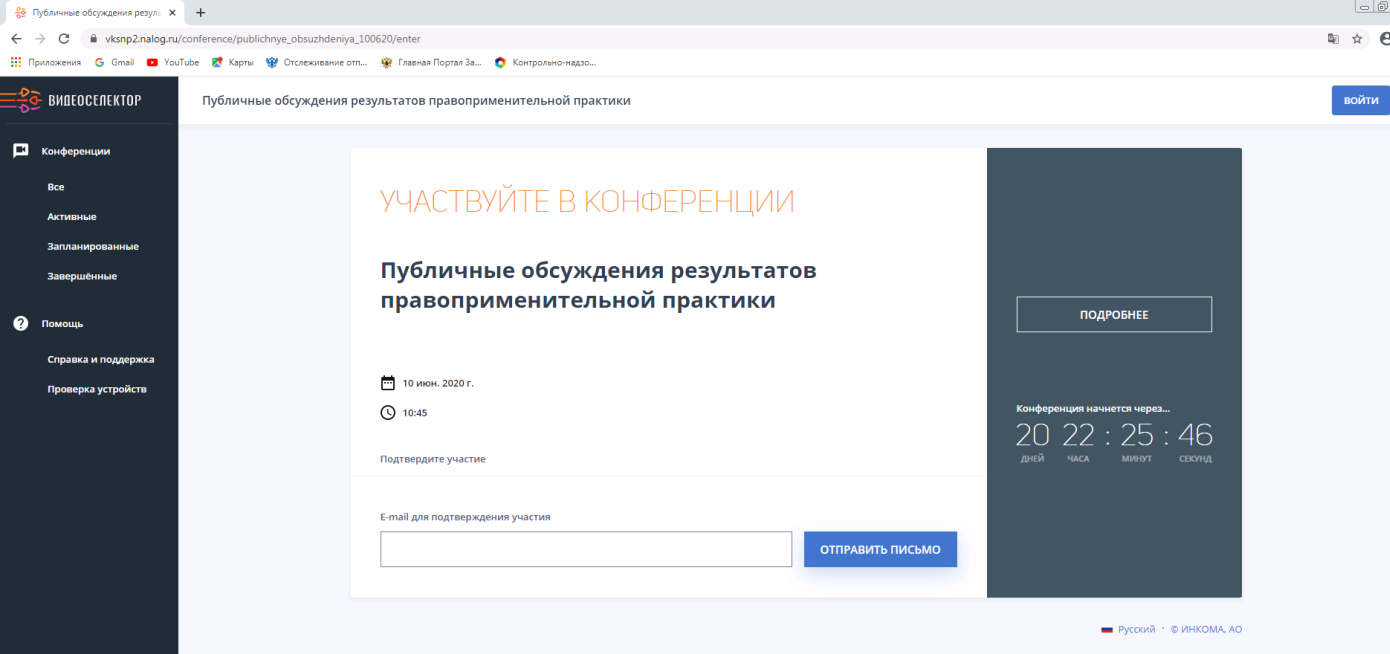 После подтверждения участия на указанный e-mail в течение 1 часа должно прийти письмо от noreply_vks@nalog.ru для подтверждения участия и завершения регистрации.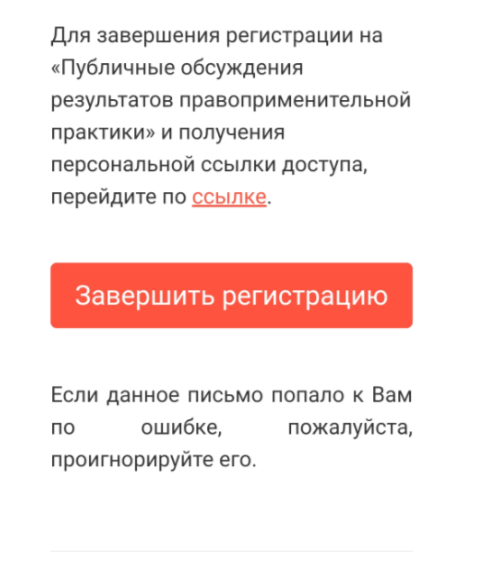 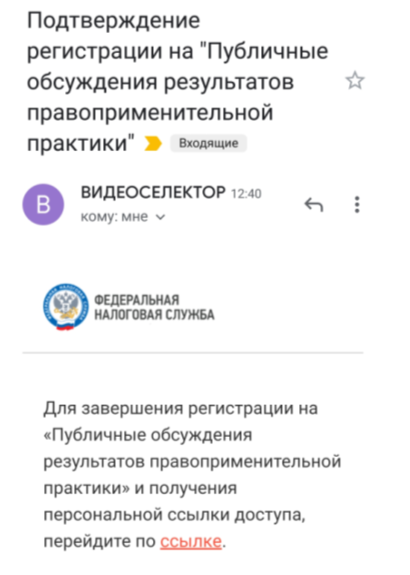 Необходимо нажать кнопку «ЗАВЕРШИТЬ РЕГИСТРАЦИЮ»После этого Вы будете перенаправлены на страницу вебинара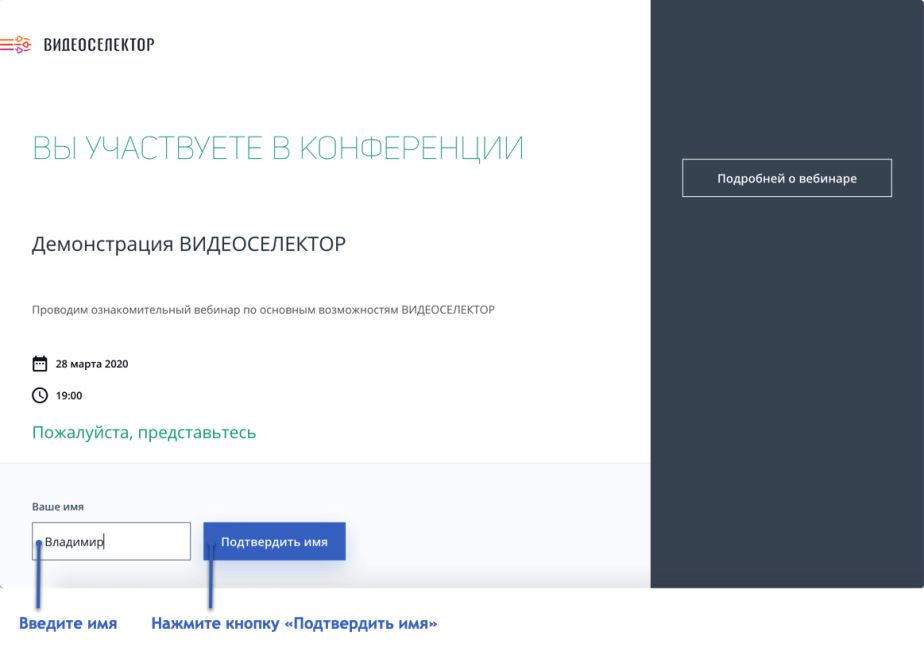 В открывшемся окне введите Фамилию, Имя и Отчество участника или наименование организации (напр. Трухманов Виктор Сергеевич или ФНС России) и нажмите кнопку "Подтвердить имя". Обращаем внимание на корректное введение имени, поскольку оно будет отображаться подписью в окне и чате конференции. Возможность изменить имя после начала конференции отсутствует.Подтвердив имя, Вы получите новое письмо на почту об успешной регистрации.Сохраните это письмо об успешной регистрации в вашем почтовом ящике (оно потребуется для входа в мероприятие).
В назначенное время перейдите по ссылке из письма об успешной регистрации или события календаря на страницу онлайн-мероприятия.Сотрудник ФНС пригласит вас для общения.При подключении в конференции необходимо в всплывающих окнах браузера разрешить доступ к камере и микрофону.Также убедиться, что программа видит Ваши устройства можно нажав кнопку «Настройка устройств» в правом нижнем углу Вашего окна.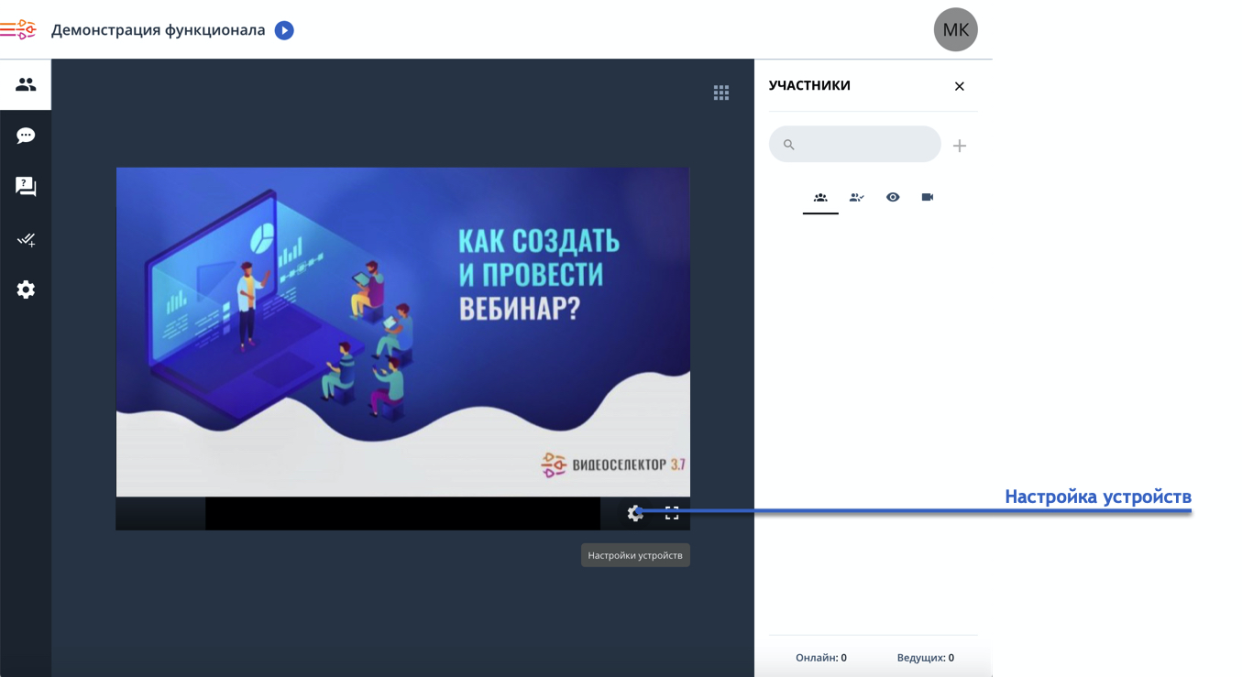 Проверьте и включите устройства связи (камера, динамики и микрофон).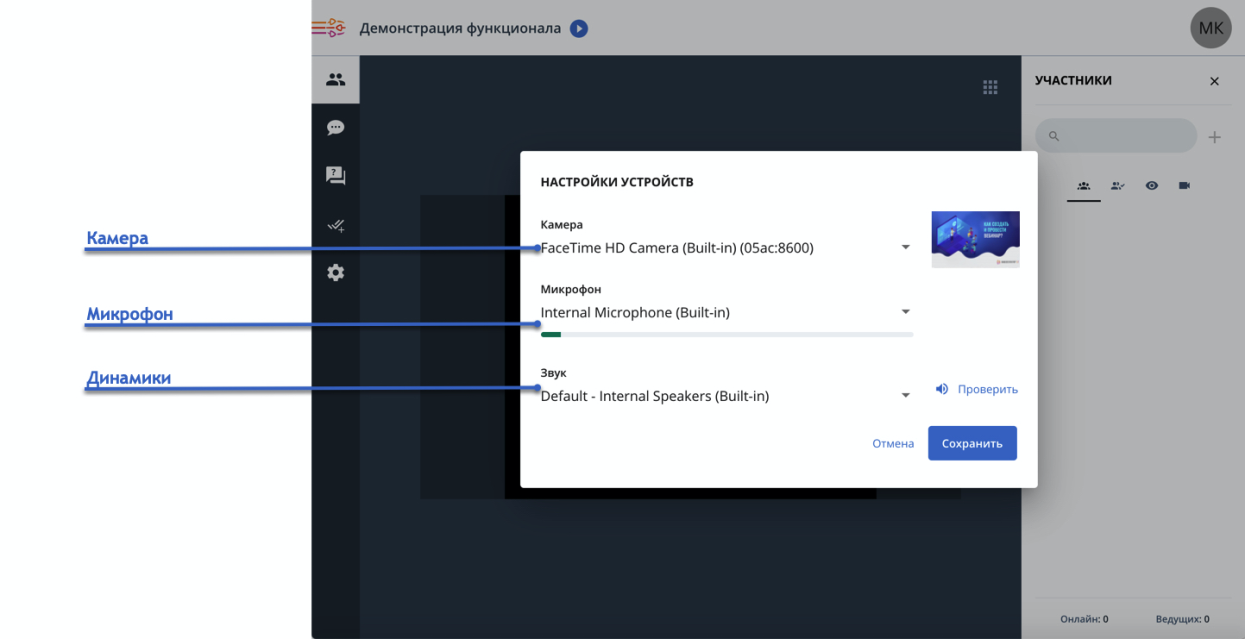 Проверить техническую возможность участия в конференции можно заблаговременно, запустив демо-конференцию на главной странице сайта.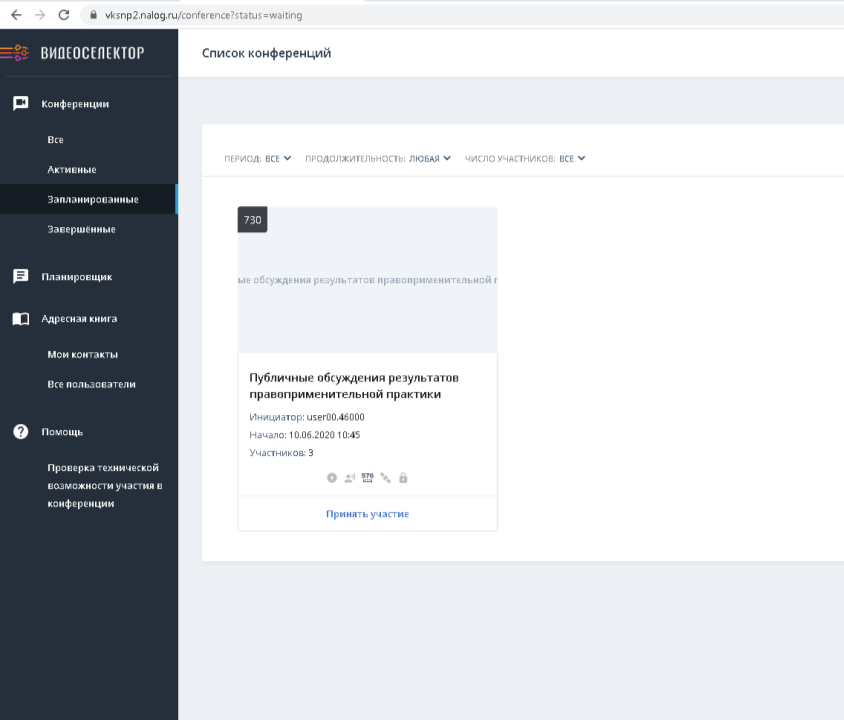 Если программа указывает, что нет подходящих устройств, необходимо проверить их подключение или снять блокировку в настройках браузера: для Chrome: Настройки -> Настройки сайта -> Камера или Микрофон. Очистить список заблокированных.Вы можете сохранить файл события календаря  из вложения и создать себе напоминание в персональном календаре.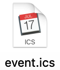 